ЗИМНИЙ ЛАГЕРЬ 2023ФЕДЕРАЦИИ КАРАТЕ ГОРОДА МЫТИЩИ Белоруссия. НДЦ "Зубренок" Размещение с 6 до 17 лет (сопровождение руководителями группы, опытными тренерами)Наша Федерация уделяют огромное внимание педагогической и спортивной работе с детьми и молодежью, даже в периоды школьных каникул, как летом, так и зимой. Уже 15 лет проводятся зимние и летние выездные лагеря. Ежегодно в них участвуют около 200 ребят из числа воспитанников клуба и Федерации, а также их друзья, так как мы берем с собой в лагерь всех желающих. Физподготовка, отдых, досуг. Таблицы результатов, фото и видео отчеты «онлайн» в интернете. Сборы ведут лучшие тренеры Федерации. Присоединяйтесь! Этой Зимой... 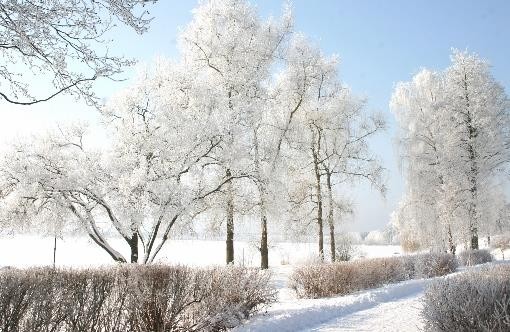 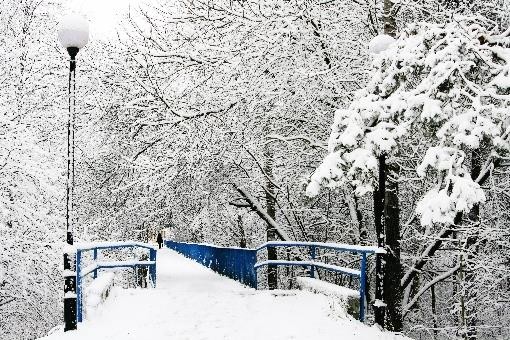 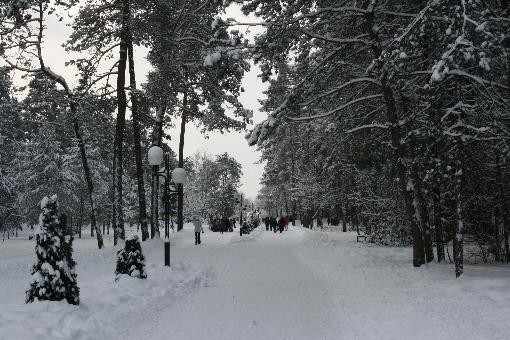 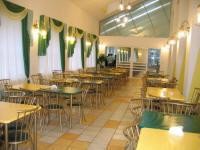 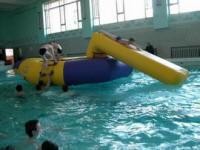 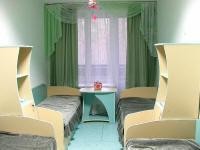 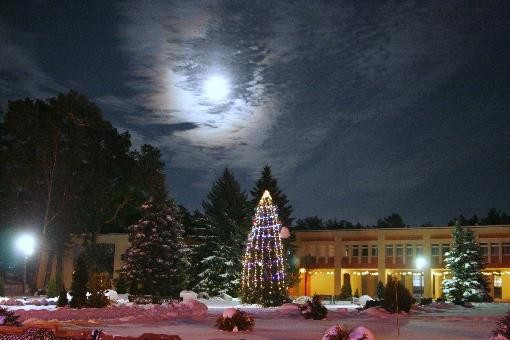 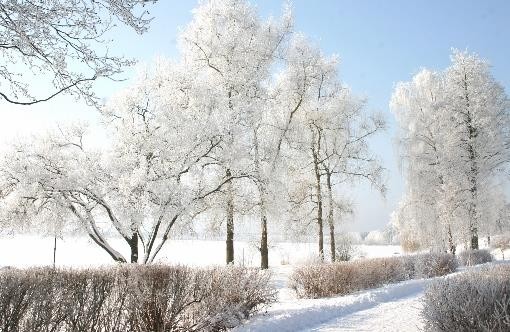 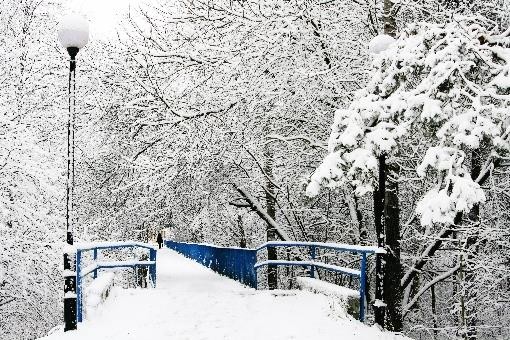 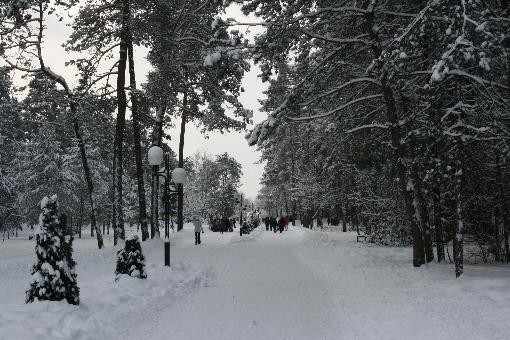 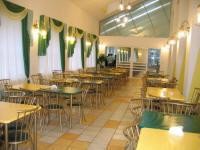 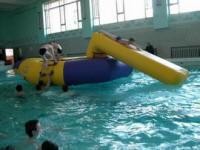 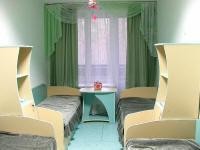 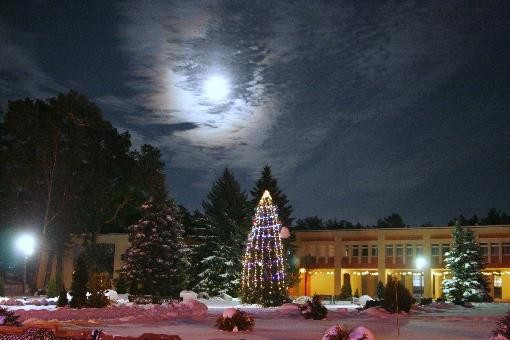 Национальный Детский образовательно-оздоровительный центр «ЗУБРЕНОК» В 	прекрасном 	уголке 	Беларуси, 	среди удивительных 	озер 	и 	чудесных 	лесов расположена уникальная страна детства - центр «Зубрёнок». Вот уже многие годы радует он юных жителей своей теплотой и нежностью, дарит им радостные встречи, незабываемые впечатления, хорошее настроение и дружеские отношения. А почему, собственно говоря, «Зубрёнок»? Зубр - величественный и сильный зверь, с благородным нравом, символ нашей страны, самобытности белорусского народа. А маленькие зубрята - это наша надежда на счастливое будущее. Будущее, в котором сохранится уникальность белорусской нации. Поэтому «Зубрёнок» - это не только прекрасная и добрая страна детства, это ещё и столица нашего Будущего. 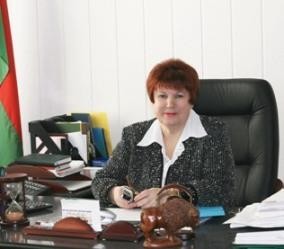  Директор НДЦ "Зубренок" Онуфриева Н. Г. Расположение:  Лагерь расположен в сосновом бору на живописном берегу прекраснейшего озера Беларуси – озере Нарочь (территория ГПУ «Национальный парк «Нарочанский»), Мядельского района, Минской области в 160 км от г.Минска. Климатические условия и экология края уникальны, что способствует высокой его популярности. Размещение: НДОЛ «Зубренок» - это комплекс из шести спальных корпусов: «Лазурный остров», «Лесной дом», «Озерный причал», «Солнечный город», «Звездный мир», «Зеленая поляна». Площадь территории составляет 76 гектаров. Одновременно в лагере могут отдыхать в осенневесенний, зимний период - 640 детей и подростков; в летний - 1050, что в год составляет более 10000 человек. Возраст отдыхающих - от 6 до 17. Режим функционирования круглогодичный. Двухэтажные спальные корпуса, 2-4-5 – местные меблированные номера (блочная система, санузел, душевая кабина в блоке). В каждом корпусе имеются бытовые комнаты: стиральная машина, утюг, гладильная доска, холодильник, микроволновая печь, кулер с питьевой водой, электрочайник, чашки и стаканы). Гардеробы спальных корпусов оборудованы электросушилками для обуви. Дети распределяются в отряды по 20-30 человек. В каждом отряде на протяжении всей смены обеспечивают безопасность и жизнедеятельность ребенка три квалифицированных педагога, которые имеют педагогическое образование и специальную подготовку для работы с временным детским коллективом. Питание: В «Зубренке» организовано шестиразовое питание: завтрак, второй завтрак, обед, полдник, ужин, второй ужин. Питание осуществляется в двух столовых: столовая центра «Лазурный» и столовая центра «Звездный». Детям предлагается выборное меню. Питание осуществляется в соответствии с перспективным двухнедельным меню, составленным с Мядельским РЦГиЭ.  Инфраструктура: Лагерь имеет достаточно развитую инфраструктуру (55 зданий и сооружений): спальные корпуса, медицинский корпус, Дом детского творчества, административно-приемный комплекс, школа, столовая, хозяйственные объекты, жилые постройки круглосуточное медицинское обслуживание, стоматологический кабинет, физиотерапия, витаминотерапия, светолечение и т.д. В лагере имеется: плавательный бассейн, сауна, киноконцертный и танцевальные залы, видеосалон, бильярдная, два спортивных зала, зал настольного тенниса, компьютерный клуб, стадион, костюмерная с набором театральных костюмов. На базе библиотеки создан Интеллектуальный центр. Стоимость путевок и сроки пребывания в НДЦ «Зубренок»:  В стоимость включено: Путевка, культурно-массовая программа отъезда, оздоровительная и спортивная работа, трансфер, ж/д переезд ( Москва – Минск – Москва) плацкарт. Сопровождение и работа тренера. До 10 ноября 2022г вносим 5000р (сумма для выкупа билетов-невозвратная!!!)До 10 декабря 2022г. вносим оставшуюся сумму полностьюНеобходимые документы: Паспорт или свидетельство о рождении, его копия, Копия медицинского страхового полиса, Справка школьника отъезжающего в лагерь из школы (обменная медицинская карта школьника формы № 079/У), справка врача-эпидемиолога об отсутствии контакта с инфекционными детьми или отметка в справке из районной поликлиники, справка о том, что школьник. СПРАВКИ ПО ТЕЛ: 8-926-184-85-96  Жукова Юлия Валерьевна  Эл.почта: laila2305@yandex.ru.  Культурно-спортивная база: Дом детского творчества (кружки и клубы по интересам) 2 спортивных зала плавательный бассейн, сауна зал настольного тенниса актовые залы игротека бильярдная библиотека компьютерный клуб лыжи, коньки, санки хоккейная коробка спортивный инвентарь туристско-экскурсионный центр старинной сельской бытовой культуры «Хутор Неслучь» В стоимость  путёвки включено: Организованный заезд и разъезд из г. Минска Проживание в благоустроенных номерах  Сбалансированное 6-ти разовое питание Услуги стоматологического, физиотерапевтического кабинетов Бассейн, сауна Игротека Теннисный и спортивный залы Бильярд Посещение туристско-экскурсионного центра старинной сельской бытовой культуры белорусов «Хутор Неслучь» Сроки заездов Количество дней пребывания Стоимость на 1человека 1 смена – 02-12 января 9 Около 30-35000р 